Undervisningsbeskrivelse 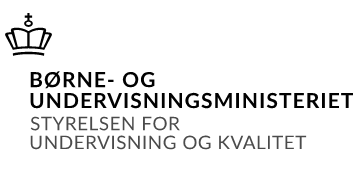 Oversigt over gennemførte undervisningsforløbBeskrivelse af det enkelte undervisningsforløb TerminMaj-juni 23/24InstitutionNiels Brock, EUX GymnasietUddannelseEUXFag og niveauErhvervsjura CLærer(e)Isabella Juncker og Helle Inger Borup (pædagogikumklasse)Hold38JTitel 1Demokrati, etik, moral, jura, retskilderTitel 2Det danske retssystemTitel 3Juridisk metodeTitel 4Det valgfrie fokusområde - persondataretTitel 5Erstatning uden for kontrakt, herunder generelle forsikringsretlige principperTitel 6AftaleretTitel 7MarkedsføringsretTitel 8Forbrugerret – aftaler, køb og betaling samt kreditTitel 9Fysiske personers hæftelseTitel 10Inkasso og fogedretTitel 11KøberetTitel 12ProjektforløbTitel 13Repetition og digital dagTitel 1Demokrati, etik, moral, jura, retskilderIndholdKernestof:iBog (SYSTIME), ”Erhvervsjura C & B – juraens grundregler” (2022) af Thomas Skovgaard Kolding, Karen Willemann (red.), Anne Lind Gleerup, Ulla Rosenkjær med tilhørende caseopgaver og øvelserKap. 1: Demokrati, etik, moral og juraKap. 2: RetskilderSupplerende stof:Karnov.dkDomstol.dkBorgerforslag.dkFolketingets video om grundloven, KLIK HERFolketingets video om rettigheder, KLIK HERFolketingets ”Min grundlov”, KLIK HERDomstolenes video om magtens tredeling, KLIK HEROmfang300 min. Særlige fokuspunkterFaglige mål: Eleverne skal kunne forstå det demokratiske medborgerskab, forstå juridiske grundprincipper og terminologi, anvende retskilder samt foretage juridisk informationssøgning (det redegørende niveau).Emner:Domstolenes opbygning, retskilder og deres indbyrdes forhold, juridisk informationssøgning, retssikkerhedsprincipper.Væsentligste arbejdsformerLærer- og elevoplæg, gruppe- og klassediskussioner, caseopgaver, begrebsøvelser.Titel 2Det danske retssystemIndholdKernestof:iBog (SYSTIME), ”Erhvervsjura C & B – juraens grundregler” (2022) af Thomas Skovgaard Kolding, Karen Willemann (red.), Anne Lind Gleerup, Ulla Rosenkjær med tilhørende caseopgaver og øvelserKap. 4: Det danske retssystem - retssagerSupplerende stof:Karnov.dkDomstolenes digitale læringsunivers, ”Kend din ret”, KLIK HEROmfang300 min.Særlige fokuspunkterFaglige mål: Eleverne skal kunne forstå det demokratiske medborgerskab, forstå juridiske grundprincipper og terminologi, anvende retskilder samt foretage juridisk informationssøgning (det redegørende niveau).Emner:Domstolenes opbygning, retskilder og deres indbyrdes forhold, juridisk informationssøgning, retssikkerhedsprincipper.Væsentligste arbejdsformerFagdag – besøg i retten. Samarbejde på tværs af klasser. Overværelse af en retssag og arbejde med domstolenes digitale læringsunivers, ”Kend din ret”.Titel 3Juridisk metodeIndholdKernestof:iBog (SYSTIME), ”Erhvervsjura C & B – juraens grundregler” (2022) af Thomas Skovgaard Kolding, Karen Willemann (red.), Anne Lind Gleerup, Ulla Rosenkjær med tilhørende caseopgaver og øvelserKap. 3: Juridisk metodeSupplerende stof:Karnov.dkOmfang100 min.Særlige fokuspunkterFaglige mål: Eleverne skal kunne anvende juridisk metode til analyse og vurdering af juridiske problemstillinger (anvendelsesniveau).Emner:Juridisk metode.Væsentligste arbejdsformerLærer- og elevoplæg, diverse øvelser om juridisk metode.Titel 4Det valgfrie fokusområde - persondataretIndholdKernestof:iBog (SYSTIME), ”Erhvervsjura C & B – juraens grundregler” (2022) af Thomas Skovgaard Kolding, Karen Willemann (red.), Anne Lind Gleerup, Ulla Rosenkjær med tilhørende caseopgaver og øvelserKap. 1: Demokrati, etik, moral og jura – afsnittet om persondata, KLIK HERSupplerende stof:Karnov.dkDatatilsynet.dk Datatilsynets video ”Hvor meget data indsamles der egentlig om dig i løbet af en dag?” fra Datatilsynets LinkedIn profilDatatilsynets podcast #1: ”Hvad er personoplysninger?”, KLIK HERDatatilsynets podcast #2: ”Hvornår må du behandle personoplysninger?”, KLIK HER Omfang200 min.Særlige fokuspunkterFaglige mål: Eleverne skal kunne anvende juridisk metode til analyse og vurdering af juridiske problemstillinger, herunder foretage juridisk ræsonnement, udtrykke sig hensigtsmæssigt, foretage juridisk informationssøgning og anvende retskilder (det analyserende og vurderende niveau).Emner:Databeskyttelsesloven og databeskyttelsesforordningen, persondataretlige principper, hjemmelsgrundlag.Væsentligste arbejdsformerLærer- og elevoplæg, caseopgaver, podcasts.Titel 5Erstatning uden for kontrakt, herunder generelle forsikringsretlige principperIndholdKernestof:iBog (SYSTIME), ”Erhvervsjura C & B – juraens grundregler” (2022) af Thomas Skovgaard Kolding, Karen Willemann (red.), Anne Lind Gleerup, Ulla Rosenkjær med tilhørende caseopgaver og øvelserKap. 5: Introduktion til erstatningsretKap. 6: ErstatningsbetingelserneKap. 7: ForsikringSupplerende stof:Karnov.dkLawschool.dk Omfang500 min.Særlige fokuspunkterFaglige mål: Eleverne skal kunne anvende juridisk metode til analyse og vurdering af juridiske problemstillinger, herunder foretage juridisk ræsonnement, udtrykke sig hensigtsmæssigt, foretage juridisk informationssøgning og anvende retskilder (erstatningsret: det analyserende og vurderende niveau/forsikringsret: det redegørende niveau).Emner:Principperne om erstatning udenfor kontrakt, relevante bestemmelser i erstatningsansvarsloven, arbejdsgiveransvar og produktansvar, generelle forsikringsretlige principper, forskellen på skades- og summaforsikring.Væsentligste arbejdsformerLærer- og elevoplæg, walk & talk, matrix gruppeøvelse, caseopgaver, mind map, Jeopardy.Titel 6AftaleretIndholdKernestof:iBog (SYSTIME), ”Erhvervsjura C & B – juraens grundregler” (2022) af Thomas Skovgaard Kolding, Karen Willemann (red.), Anne Lind Gleerup, Ulla Rosenkjær med tilhørende caseopgaver og øvelserKap. 8: Introduktion til aftaleretKap. 9: Aftalers indgåelseKap. 10: FuldmagtKap. 11: Aftalers ugyldighedSupplerende stof:Karnov.dkLawschool.dk Omfang600 min.Særlige fokuspunkterFaglige mål: Eleverne skal kunne anvende juridisk metode til analyse og vurdering af juridiske problemstillinger, herunder foretage juridisk ræsonnement, udtrykke sig hensigtsmæssigt, foretage juridisk informationssøgning og anvende retskilder (det analyserende og vurderende niveau).Emner:Aftaleretlige principper fra Danske Lov, aftalelovens regler om indgåelse, ugyldighed og fuldmagt.Væsentligste arbejdsformerLærer- og elevoplæg, caseopgaver, illustrationer, hurtigskrivning, begrebslege, herunder krydsord.Titel 7MarkedsføringsretIndholdKernestof:iBog (SYSTIME), ”Erhvervsjura C & B – juraens grundregler” (2022) af Thomas Skovgaard Kolding, Karen Willemann (red.), Anne Lind Gleerup, Ulla Rosenkjær med tilhørende caseopgaver og øvelserKap. 19: MarkedsføringSupplerende stof:Karnov.dkLawschool.dk Forbrugerombudsmanden.dkForbrugerombudsmandens vejledning ”Gode råd til influenter om skjult reklame”, KLIK HERForbrugerombudsmandens vejledning ”Børn, unge og markedsføring”, KLIK HERPodcast fra DLA Piper ”Forbrugerombudsmandens kvikguide: Sådan må du bruge grønne budskaber i din markedsføring” KLIK HERForbrugerombudsmandens vejledning ”Kvikguide til virksomheder om miljømarkedsføring” KLIK HEROmfang500 min.Særlige fokuspunkterFaglige mål: Eleverne skal kunne anvende juridisk metode til analyse og vurdering af juridiske problemstillinger, herunder foretage juridisk ræsonnement, udtrykke sig hensigtsmæssigt, foretage juridisk informationssøgning og anvende retskilder (det analyserende og vurderende niveau).Emner:Markedsføringsloven, forbrugerombudsmandens virksomhed.Væsentligste arbejdsformerFagdag – markedsføringsret. Samarbejde på tværs af klasser. Deltagelse i workshops: 1) ”Introduktion til markedsføringsret”, 2) ”Vildledende markedsføring” og 3) ”Skjult reklame og markedsføring rettet mod børn og unge”. Introduktion og opstart på projektforløb (se titel 12). Besøg fra forbrugerombudsmanden med oplæg om seneste praksis inden for markedsføringsret, herunder fokus på sager om greenwashing. Kahoot quiz, lawschool og arbejde med podcast.Titel 8Forbrugerret – aftaler, køb, betaling og kreditIndholdKernestof:iBog (SYSTIME), ”Erhvervsjura C & B – juraens grundregler” (2022) af Thomas Skovgaard Kolding, Karen Willemann (red.), Anne Lind Gleerup, Ulla Rosenkjær med tilhørende caseopgaver og øvelserKap. 13: ForbrugeraftalerKap. 14: ForbrugerkøbKap. 15: KreditaftalerKap. 16: Kredit med ejendomsforbeholdKap. 17: Pant i forbrugerforholdKap. 18: Løsørepant og sikringsaktenSupplerende stof:Karnov.dkLawschool.dk Forbrug.dkForbrugerombudsmanden.dk Nyheder fra forbrugerombudsmandens hjemmeside Afgørelser fra forbrugerombudsmandens hjemmesideTinglysning.dk Domstol.dk/tinglysningsrettenOmfang1200 min.Særlige fokuspunkterFagligt mål: Eleverne skal kunne anvende juridisk metode til analyse og vurdering af juridiske problemstillinger, herunder foretage juridisk ræsonnement, udtrykke sig hensigtsmæssigt, foretage juridisk informationssøgning og anvende retskilder (det analyserende og vurderende niveau).Emner:Forbrugeraftaleloven, købelovens regler om forbrugerkøb, betalingsmidler med fokus på forbrugerbeskyttelse, herunder misbrug og hæftelse, kreditaftaleloven, kreditsikring i form af ejendomsforbehold, kreditsikring i form af pant, kreditsikring i form af kaution.Væsentligste arbejdsformerLærer- og elevoplæg, gruppe- og klassediskussioner, caseopgaver, begrebsøvelser, matrix gruppeøvelser, brætspil, walk & talk øvelse, processpil.Titel 9Fysiske personers hæftelseIndholdKernestof:iBog (SYSTIME), ”Erhvervsjura C & B – juraens grundregler” (2022) af Thomas Skovgaard Kolding, Karen Willemann (red.), Anne Lind Gleerup, Ulla Rosenkjær med tilhørende caseopgaver og øvelserKap. 21: Fysiske personers hæftelseSupplerende stof:Karnov.dk Uddrag fra 21 Søndag om debat vedr. lynskilsmisser KLIK HER (se minut 1.36-11.06)Omfang100 min.Særlige fokuspunkterFaglige mål: Eleverne skal kunne anvende juridisk metode til analyse og vurdering af juridiske problemstillinger, herunder foretage juridisk ræsonnement, udtrykke sig hensigtsmæssigt, foretage juridisk informationssøgning og anvende retskilder (det analyserende og vurderende niveau)Emner:Fysiske personers hæftelse, herunder ægtefællers formueforhold Væsentligste arbejdsformerLæreroplæg, samarbejdsøvelse og klassedebat om lynskilsmisser med udgangspunkt i uddrag fra 21 Søndag samt generelt om demokrati og medborgerskab, elevfremlæggelser, refleksion om egen læring.Titel 10Inkasso og fogedretIndholdKernestof:iBog (SYSTIME), ”Erhvervsjura C & B – juraens grundregler” (2022) af Thomas Skovgaard Kolding, Karen Willemann (red.), Anne Lind Gleerup, Ulla Rosenkjær med tilhørende caseopgaver og øvelserKap. 22: Inkasso og fogedretSupplerende stof:Lawschool.dkKarnov.dk Domstol.dkOmfang100 min.Særlige fokuspunkterFaglige mål: Eleverne skal kunne anvende juridisk metode til analyse og vurdering af juridiske problemstillinger, herunder foretage juridisk ræsonnement, udtrykke sig hensigtsmæssigt, foretage juridisk informationssøgning og anvende retskilder (redegørende niveau).Emner:Inkasso med fokus på de generelle principper om individualforfølgning.Væsentligste arbejdsformerLærer- og elevoplæg, gruppearbejde, brætspil.Titel 11KøberetIndholdKernestof:iBog (SYSTIME), ”Erhvervsjura C & B – juraens grundregler” (2022) af Thomas Skovgaard Kolding, Karen Willemann (red.), Anne Lind Gleerup, Ulla Rosenkjær med tilhørende caseopgaver og øvelserKap. 20: HandelskøbSupplerende stof:Lawschool.dkKarnov.dk Omfang200 min.Særlige fokuspunkterFaglige mål: Eleverne skal kunne anvende juridisk metode til analyse og vurdering af juridiske problemstillinger, herunder foretage juridisk ræsonnement, udtrykke sig hensigtsmæssigt, foretage juridisk informationssøgning og anvende retskilder (det analyserende og vurderende niveau).Emner:Købelovens regler om handelskøb, herunder parternes rettigheder og pligter samt misligholdelsesbeføjelser.Væsentligste arbejdsformerLæreroplæg, gruppe- og klassediskussioner, caseopgaver, matrix gruppeøvelse, begrebslege, herunder krydsord, Jeopardi.Titel 12Projekt om markedsføringsretIndholdSe det beskrevne kernestof og supplerende stof under titel 7 om markedsføringsret.OmfangIntroduktion og gruppearbejde på fagdag om markedsføringsret samt efterfølgende fordybelsestid.Særlige fokuspunkterFagligt mål: Eleverne skal kunne anvende juridisk metode til analyse og vurdering af juridiske problemstillinger, herunder foretage juridisk ræsonnement, udtrykke sig hensigtsmæssigt, foretage juridisk informationssøgning og anvende retskilder, kunne forstå juridiske problemstillinger i samspil med andre fag (det analyserende og vurderende niveau).Emner:Markedsføringsloven, forbrugerombudsmandens virksomhed.Væsentligste arbejdsformerKort læreroplæg med introduktion til kernestof og projektforløb, hvor eleverne skal samarbejde om at producere en reklame i strid med markedsføringsloven. Projektet består af to delopgaver. Som delopgave 1 skal eleverne aflevere en disposition for reklamen, herunder besvare en række stilladserede spørgsmål om deres reklame. Som delopgave 2 skal eleverne producere en reklame med udgangspunkt i dispositionen. Eleverne fremlægger senere deres reklamer for hinanden i klassen.Titel 13Repetition og digital dagIndholdSe det beskrevne kernestof og supplerende stof under titel 1-12Omfang400 min.Særlige fokuspunkterFagligt mål: Eleverne skal kunne anvende juridisk metode til analyse og vurdering af juridiske problemstillinger, herunder foretage juridisk ræsonnement, udtrykke sig hensigtsmæssigt, foretage juridisk informationssøgning og anvende retskilder (det analyserende og vurderende niveau).Emner:Se de beskrevne emner under titel 1-12.Væsentligste arbejdsformerKlasseundervisning, repetition og fremlæggelser. Digital dag om juridisk metode, retskilder og forbrugerkøb med eksamenslignende caseopgave.